Сумська міська радаVІІ СКЛИКАННЯ        СЕСІЯРІШЕННЯвід                              2016 року №          -МРм. СумиНа підставі звернення власників земельної ділянки та наданого проекту землеустрою щодо відведення земельної ділянки, відповідно до протоколу засідання постійної комісії з питань архітектури, містобудування, регулювання земельних відносин, природокористування та екології Сумської міської ради від 01.12.2016 № 50, до статті 12, 20 Земельного кодексу України керуючись пунктом 34 частини першої статті 26 Закону України «Про місцеве самоврядування в Україні», Сумська міська рада        ВИРІШИЛА:Затвердити проект землеустрою щодо відведення земельної ділянки та змінити її цільове призначення із земель житлової та громадської забудови     02.01 «Для будівництва та обслуговування житлового будинку, господарських будівель і споруд (присадибна ділянка)» на 03.07 «Для будівництва та обслуговування будівель торгівлі» площею 0,0553 га за адресою: м. Суми,        вул. Ярослава Мудрого, 26, яка належить громадянці Листуновій Ганні Михайлівні (2612622127) на підставі Свідоцтва про право власності № 44624979 від 28.09.2015 (кадастровий номер 5910136600:19:031:0015).Сумський міський голова							О.М. ЛисенкоВиконавець: Клименко Ю.М.Ініціатор розгляду питання - постійна комісія з питань архітектури, містобудування, регулювання земельних відносин, природокористування та екології Сумської міської радиПроект рішення підготовлено департаментом забезпечення ресурсних платежів Сумської міської ради.Доповідач – департамент забезпечення ресурсних платежів Сумської міської ради 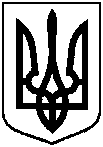  Проект оприлюднено«__»______________2016 р.Про затвердження проекту землеустрою щодо відведення земельної ділянки та зміну його цільового призначення 